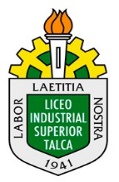                         Profesor: Sr. Adolfo González FuentesGuía de Estudio: Modulo: Instalaciones de motores eléctricos y equipos de calefacción Tercer Año Medio A y B Electricidad.Tema: Introducción a los motores de repulsión.Objetivo de Aprendizaje: Analizar y Comprender las partes que componen un motor de repulsión, detectando fallas más frecuentes.Instrucciones:     A  través del video didáctico podrás  usted podrá interactuar y comprender en forma real como está compuesto un motor de repulsión Sus partes constituyentes, las fallas más comunes y la forma de solucionarlo.  Luego de analizarlo tendrá que responder el siguiente cuestionario en su cuaderno.Este trabajo será revisado una vez incorporándonos a clases. También podrá realizar las consultas a mi correo electrónico adolfo.listal@ gmail.comTaller: Fallas de los motores de Licuadoras, taladros, pulidoras, etcLink: https://www.youtube.com/watch?v=-DynCpkp7uMCuestionario Técnico de los motores de repulsión o universales.1.- ¿Cuáles son las partes principales que conforman el motor de repulsión y cuáles son sus funciones?2.- ¿Qué características poseen los motores de repulsión? 3.- ¿Cuáles son las fallas más comunes? 4.- ¿Qué causa el desgaste de los carbones y cuál sería la solución?5.- ¿Qué  son las delgas, realice la gráfica de un conmutador?6.- Nombre  siete  fallas que ocurren en los taladros eléctricos7.- Grafique y pinte una armadura o inducido indicando el nombre de sus partes constituyentes.8.- ¿Qué rango de velocidad adquiere un taladro eléctrico.9.- ¿Cuál es la función del conmutador? mencione  a lo menos dos10.- Realice un listado de a lo menos 5 herramientas portátiles que utilicen motores de repulsión o universales